APPLICATION/WAIVER FOR PARADE GUEST PARTICIPANT       KREWE OF YBOR                                                          (Donation of $________ will be collected at time of application/waiver)Please print:Last:___________________________ First:_________________________ MI:___ D/O/B____________Address:_____________________________________________________________________________Employer:____________________________________________________________________________Position:_____________________________________________________________________________Telephone (H):___________________________________ (W):_________________________________Fax:_________________________________________ (Cell)__________________________________E-Mail:______________________________________________________________________________Emergency Contact Name: _____________________________________________________________Emergency Contact Number: ____________________________________________________________Emergency Contact Address: ____________________________________________________________I recognize that the Event, at its sole discretion, retains the right to remove me and/or specific participants from the parade line up at any time. I understand reasons for dismissal could include failure to comply with the rules and regulations of the Event as stated in this application/ waiver. This application and fee is non-refundable or transferrable.  Name of sponsoring member:____________________________________________________________Signature of sponsoring member:_________________________________________________________*Application will not be accepted without signature of sponsoring memberSignature of applicant ________________________________ Date of application__________________Krewe of Ybor,Inc. Visit us at: www.KreweOfYbor.com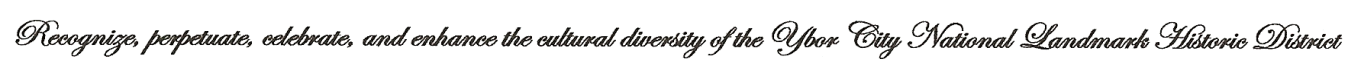 APPLICATION/WAIVER FOR PARADE GUEST PARTICIPANTKREWE OF YBORI, (Print Name) ________________________________________ hereby waive my rights to hold Krewe of Ybor, Inc., Stepp’s Towing, its managers, employees, Board of Directors, and representatives liable for any damages or injuries suffered by any person, including the consumption of any food and the participation in any activities, whether such damages are caused by physical injury, loss of property, acts of a third party or any other cause of whatever description no matter what the source may be, and I agree to indemnify Krewe of Ybor, Inc., Stepp’s Towing, its managers, employees, Board of Directors, and representatives from all of such claims, including attorney fees and costs.PUBLICITY RELEASE: I, (print name)_________________________________, give the Krewe of Ybor, permission to photograph myself, record voices, reproduce voices and pictures during the Event, and use names, voices and pictures in advertising, publicity and promotional activities in all media now existing or hereafter created. I agree that I will not be paid, compensated or credited for any such use of their names, voices or pictures for advertising, publicity or promotional activities.I agree to respect myself, be respectful of others, and take responsibility for all of my actions.NAME OF PARADE ATTENDING: Children’s Gasparilla / Gasparilla / Knights of St Yago / St Patrick’s / Pride Parade (Circle one)Print Name:_______________________________________________________Signature: ________________________________________________________Date: _____________________